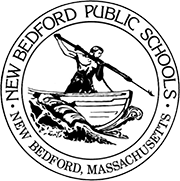 Responsabilidades dos alunos da KMS no que diz respeito à aprendizagem em pessoa  e à distânciaSegue o Código dos Capitães: Deves ficar seguro, ser respeitoso, ser responsávelTodos os alunos serão obrigados a completar tarefas em todas as aulas, tanto em pessoa como durante a aprendizagem à distância.  Os alunos serão responsabilizados por todo o trabalho atribuído, quer seja concluído na aula ou em casa.  Todas as tarefas contarão para notas da classe.  As classificações nos boletins serão baseadas na presença nas aulas, disciplina, esforço académico e conclusão bem-sucedida de todo o trabalho da classe. Para serem admitidos no ensino secundário ou no programa à sua escolha, os alunos devem seguir as políticas deste documento.Abaixo estão algumas sugestões para um ano letivo cheio de sucesso:Ao aprender em casa, encontra um espaço tranquilo para trabalhar sem distraçõesCertifica-te de que segues o teu horário diárioO dia escolar começa todos os dias às 7:55 da manhã e termina às 2:35 da tarde Quando aprendem em casa, os alunos devem fazer login todos os dias o mais tardar às 7:55 para ver as tarefasTodas as tarefas devem ser feitas seguindo as datas de vencimento do professor, a menos que outros arranjos tenham sido aprovados pelo seu professorDeves participar na sala de aula e utilizar os instrumentos (como auscultadores/auriculares) para poderes concentrar-te nos vídeos instrutivos, etc.Deves utilizar o equipamento tal como descrito na Política de Utilização Aceitável Procura ajuda quando necessário, e contacta o pessoal se estiveres sobrecarregado (professores, conselheiros, diretores) através da Sala de Aula do Google, e-mail NBPS ou ClassDoJo Comunica diariamente com o teu professor e revê todos os seus comentários para fazeres as alterações necessáriasColabora com os teus colegas utilizando linguagem e comportamentos respeitosos  Fala de maneira apropriada em todos os momentos Apoia os teus colegas e professores nesta nova forma de aprender Orientações para a saúde e segurança:   Informações importantes sobre as seguintes "regras" de saúde e segurança no meio de uma crise de pandemia/saúde enquanto estás no edifício/escola:Espera-se que a saúde do aluno seja verificada em casa antes de mandar o aluno para a escola. TODOS os alunos são obrigados a usar uma máscara, e se por alguma razão não puderem então a sua única opção é a aprendizagem REMOTA.Os alunos que violem as Diretrizes de Saúde e Segurança da Escola Intermédia Keith podem estar sujeitos a disciplina progressiva. Sejam pacientes com os seus colegas e professores, estamos todos a aprender juntos!Este formulário deve ser assinado e devolvido à escola.Assinatura dos Pais: 	________________________Assinatura do Estudante:   _____________________ 